 ҠАРАР			  	    	    №	33          ПОСТАНОВЛЕНИЕ «10» май   2017 й.    	                                               «10» мая  2017 г.Об утверждении состава рабочей группы для проведения на территории сельского поселения Сергиопольский  сельсовет муниципального района Давлекановский район Республики Башкортостан мероприятий по выявлению земельных участков, находящихся в муниципальной собственности, и земельных участков, государственная собственность на которые не разграничена, используемых не по целевому назначению и не в соответствии с разрешенным использованием, либо неиспользуемых земельных участков и объектов капитального строительства, а также по определению их фактического использования В соответствии со статьей 11 Земельного кодекса Российской Федерации, постановлением Правительства Республики Башкортостан от 05.04.2017 №145 «О проведении на территории Республики Башкортостан мероприятий по выявлению используемых не по целевому назначению и не в соответствии с разрешённым использованием либо неиспользуемых земельных участков и объектов капитального строительства, а также по определению их фактического использования»,  п о с т а н о в л я ю:1. Создать рабочую группу на территории сельского поселения Сергиопольский  сельсовет муниципального района Давлекановский район Республики Башкортостан мероприятий по выявлению земельных участков, находящихся в муниципальной собственности, и земельных участков, государственная собственность на которые не разграничена, используемых не по целевому назначению и не в соответствии с разрешенным использованием, либо неиспользуемых земельных участков и объектов капитального строительства, а также по определению их фактического использования (приложение).2. Контроль за выполнением настоящего постановления возложить на председателя Комитета по управлению собственностью Министерства земельных и имущественных отношений Республики Башкортостан по Давлекановскому району и городу Давлеканово – начальника отдела Гайсину А.Ф.(по согласованию).Глава сельского поселения                                        А.З.Абдуллин                                                                                                                                       Приложение к постановлению администрациисельского поселенияСергиопольский  сельсовет муниципального районаДавлекановский районРеспублики Башкортостанот  10 мая 2017 года №  33Рабочая группа для проведения на территории сельского поселения Сергиопольский  сельсовет муниципального района Давлекановский район Республики Башкортостан мероприятий по выявлению земельных участков, находящихся в муниципальной собственности, и земельных участков, государственная собственность на которые не разграничена, используемых не по целевому назначению и не в соответствии с разрешенным использованием, либо неиспользуемых земельных участков и объектов капитального строительства, а также по определению их фактического использования Председатель комиссии: – Абдуллин А.З., глава сельского поселения Сергиопольский  сельсовет муниципального района Давлекановский район Республики Башкортостан.      Заместитель председателя комиссии:Гайсина А.Ф. – председатель Комитета по управлению собственностью Министерства земельных и имущественных отношений Республики Башкортостан по Давлекановскому району и городу Давлеканово – начальник отдела (по согласованию).Члены комиссии:Маликова И.Ф. – заместитель руководителя межмуниципального отдела по Альшеевскому, Давлекановскому районам и г. Давлеканово Управления Федеральной службы государственной регистрации, кадастра и картографии по Республике Башкортостан (по согласованию). Селезнев И.Г. – главный архитектор администрации муниципального района Давлекановский район Республики Башкортостан (по согласованию).Ахтямов Р.Г. – заведующий сектором по строительству и промышленности администрации муниципального района Давлекановский район Республики Башкортостан (по согласованию).Чернов Ю.А. – главный специалист по муниципальному контролю управления сельского хозяйства администрации муниципального района Давлекановский район Республики Башкортостан (по согласованию);Шевченко Н.Н. – начальник Давлекановского территориального участка Белебеевского филиала ГУП Бюро технической инвентаризации (по согласованию).Лагутина Л.Ф. – руководитель муниципального бюджетного учреждения "Градостроитель" (по согласованию).- Попова И.В.- управляющий делами  администрации сельского поселения Сергиопольский  сельсовет муниципального района Давлекановский район Республики Башкортостан.Башҡортостан РеспубликаһыДәүләкән районы муниципаль районыныңСергиопольауыл советы ауыл биләмәhе хакимиәте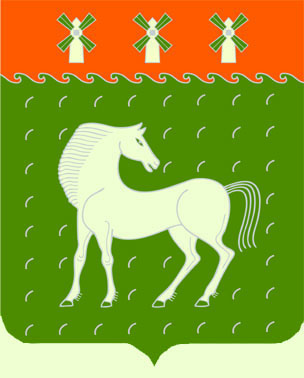 Администрация сельского            поселения  Сергиопольский сельсовет муниципального района Давлекановский районРеспублики Башкортостан453406, Дәуләкән районы, Сергиополь ауылы, Үҙәк  ур.,1+7 (347 68) 3-65-41453406, Дәуләкән районы, Сергиополь ауылы, Үҙәк  ур.,1+7 (347 68) 3-65-41453406, Давлекановский район, д. Сергиополь,ул. Центральная д.1, +7 (347 68) 3-65-41453406, Давлекановский район, д. Сергиополь,ул. Центральная д.1, +7 (347 68) 3-65-41